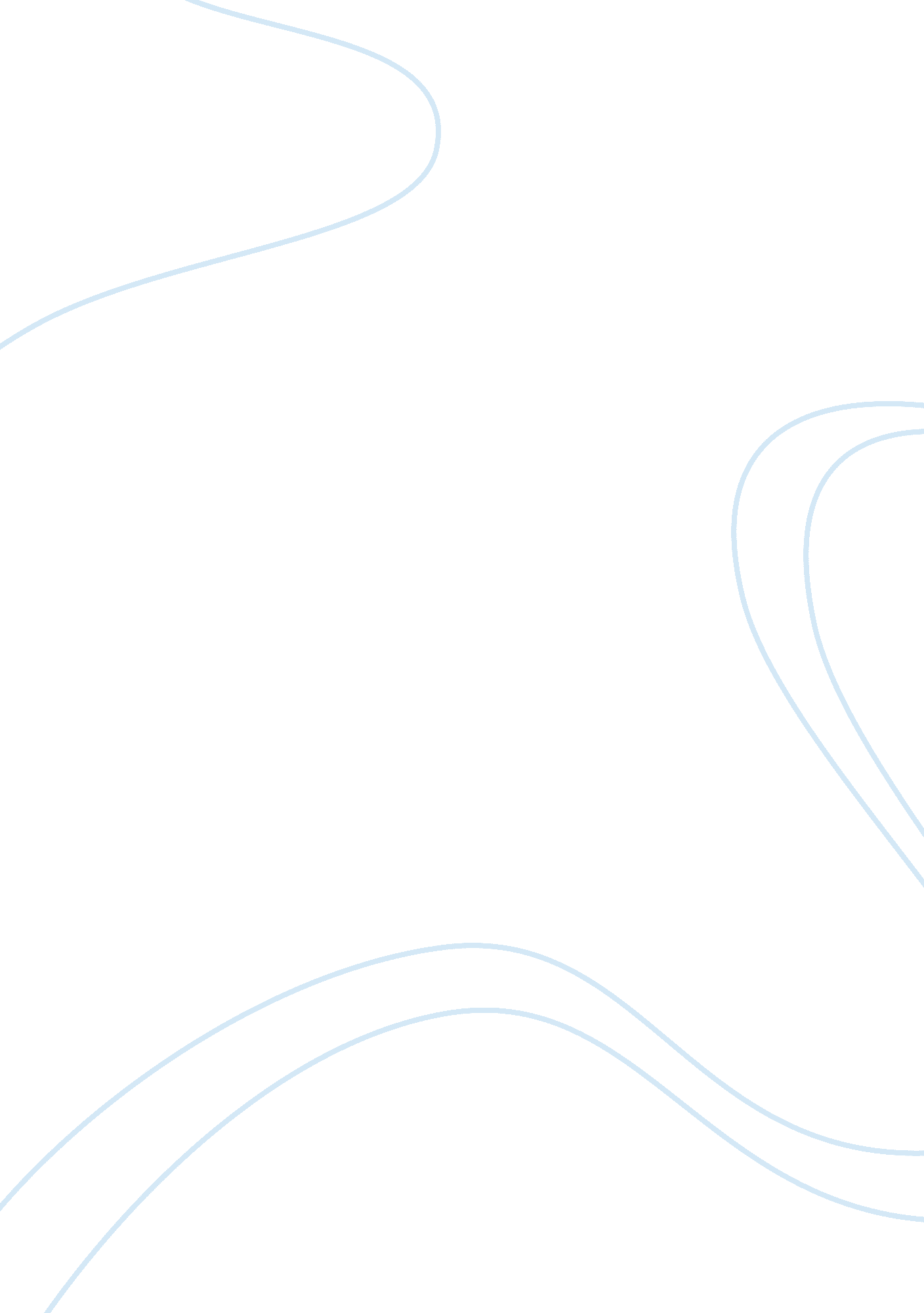 The mass media plays an important role in shaping the opinions and positions of t...Media, Advertising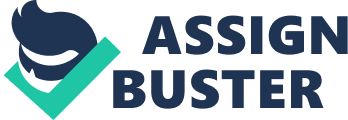 . the mass media, including TV, radio, newspapers have a great influence on people and especially on the younger generation. It plays an important role in shaping the opinions and position of the younger generation. Argue for or against this statement. The peril from Mass media In the present, the younger generations are influenced by the mass media, including TV, radio, and newspapers. They think this is the model for them because in daily life is necessary for everyone therefore it is not unusual that it have a great influence on the people and especially on the younger generation. . It plays an important role in shaping the opinions and position of the younger generation. The younger imitate by the mass media and it has impact for younger that is impact for dressed, language, and behavior. Nowadays the younger or teen have been sensitive because the younger is the people who has been 13-18 years old and they want to find something for them that is their dream, acceptance from other people so they want to find inspiration and don’t have limited. So the mass media are important for the younger that they want to be the same the star or some thing when they think is good for them. If they were persuaded by vice maybe they will be scoundrel. Some of people are think it is unsuitable dressed. Although the younger want to be one that who are the modern of them. Some of people think it is suitable but the younger can not consider. The stars are good dress but adult think it is unsuitable. The mass media have good or bad but we do not know so we must warn you child before late time. However it has impact for family because when the younger use the mass media be the model neither it bad nor it not bad I think it is directly for the younger especially language. It was influenced by younger because when the stars are speaking, the younger are listen it I think they copy the speech from the stars if it is bad I think it is not good. Especially when the movie are playing at the night , in the morning or every time . The nature of the movie have many performer as much as evil who are bad speech, the younger can not consider if adult does not teach them the younger are use the speech absolutely. All of program on mass media have benefit if it plays good and parent are descript for their child. Although it is effect from younger and family that is the big problem from the mass media and The mass media including TV, radio, or newspapers when they receive bad mass media it maybe effect with behavior for the younger such as aggressive, violent so the young choose be consider that It’s not bad or It’s bad. The young people choose use the moral in the mass media that spend in your life and the bad thing you choose teach you life. it is result to the nation because if the younger receive bad mass media and they do follow it. This is the problem into the nation maybe they will doo the bad thing that we don’t know such as the nation robbery (when the see on television). Now on the newspaper or television have many news that is politics, murder and if the younger read it and nobody don’t give the knowledge them up . maybe the younger are think it is good and do follow it. So the nation or adult choose be train the younger that is important and it have the effect to everybody. 